Fleetwood Town Council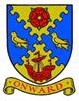 Onward to a Better FutureYou are summoned to attend the Full Town Council   Meeting to be held on Tuesday 24 August 2021 at 7.00pm    at North Euston HotelIrene Tonge (Clerk and RFO) – Signature:   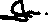 AGENDA3392Opening of the meeting. Chairman3393 To receive apologies for absence. Chairman3394To record Disclosable Pecuniary Interests from members (including their spouses, civil partners, or partners) in any item to be discussed. Committee members MUST NOT make representations or vote on the matter therein. Chairman3395To record Other (Personal or Prejudicial) Interests from members in any item to be discussed. Committee members should state if they need to bar themselves from discussion and voting on any related matters. Chairman.3396To consider and approve the minutes of the Meeting of the 27 July 2021 (enclosed). Chairman3397To adjourn the meeting for a period (1) of public participation.  Please note the Council cannot make any decision on any matter raised which has not already been included on the formal agenda; such items may be considered for future meetings. Chairman.Council to note an invite has been issued to the Neighbourhood Police, however as at time of printing, Clerk had not rec’d a response.3398To reconvene the meeting. Chairman3399To ratify representatives to Fleetwood in Bloom Committee – deferred from FCM of 27 July – Item  3368 (d) refers.3400To ratify representatives to Media Working Party - deferred from FCM of 27 July – Item  3369 (b) refers.3401To ratify representatives to Precept Working Party - deferred from FCM of 27 July – Item  3369 (d) refers.3402To ratify representatives to Allotments Working Party (now a Committee) - deferred from FCM of 27 July – Item  3369 (e) refers.3403To consider and approve payment of the following invoices:British gas – renewal for Gas Boiler Annual Care Plan - £178.87Cartridge World – Office printer toners - £212.14To consider and approve retrospectively payment for the following:£120 – Office Cleaning 6.50 – Bank charges3404To consider and approve a new contract for telephone line and broadband (see 2 x quotes attached).3405To consider and approve the purchase of a mobile phone and sim for use by the office staff (see quotes enclosed and also the quote from BT for sim deal (previous item refers).3406To consider the email issued to all councillors on 19 July by CEDO re Street Art and agree any actions. 3407To consider the email sent to all councillors on 19 July re The Queens Platinum Jubilee Beacon and agree any actions; see also comment from Cllr Crawford *3408To consider and approve the creation of a Climate Change Working Party and propose and agree representatives -  motion proposed by Cllr Armstrong.3409To consider the email from Hannah Gallagher (enclosed) re the Changing Places campaign and update the meeting on any progress and agree ay actions.3410AGAR – To receive and approve the AGAR and for the Chairman and Clerk to sign and date the document for issuing to the external auditor (enclosed).3411To note the Public Liability Insurance held by the Cleaner (enclosed).3412To adjourn the meeting for a period (2) of public participation. Chairman3413To reconvene the meeting. Chairman3414To note planning applications considered by members and agree any action to be taken or response to the planning authority (enclosed). Chairman3415To note Temporary Prohibition Orders and agree any action to be taken or responses to LCC (enclosed).  Chairman3416To consider and approve a solution for the memorial poppy seat by the Cabin on the promenade. Cllr Crawford has said it is corroded beyond repair.3417To consider and approve the Bid Writing Training for the CEDO – enclosed. Clerk3418To consider and approve if the Council wishes for the drafting of an Annual Newsletter for publishing via LinkMag and if so, to discuss and agree content and assign Cllrs to articles/actions, accordingly.To consider and approve if the Council wishes for the drafting of an Annual Newsletter for publishing via LinkMag and if so, to discuss and agree content and assign Cllrs to articles/actions, accordingly.3419To consider and decide if an Excellence Award will be issues this year and if so, approval required for the CEDO to start the process.To consider and decide if an Excellence Award will be issues this year and if so, approval required for the CEDO to start the process.3420To approve accounts for payment, including August salaries  - see information sheet on Page 2.To approve accounts for payment, including August salaries  - see information sheet on Page 2.3421To receive items for information and items for inclusion in the next agenda, subject to full information being available. Members to be reminded that no discussion or decision may be taken. Chairman3422To note date and time of next meeting is 26 October 2021 – Cllrs and MOP are reminded that there is no meeting scheduled for September.